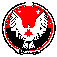 АДМИНИСТРАЦИЯ МУНИЦИПАЛЬНОГО ОБРАЗОВАНИЯ«КЕЗСКИЙ РАЙОН»«КЕЗ ЁРОС» МУНИЦИПАЛ КЫЛДЫТЭТЛЭН АДМИНИСТРАЦИЕЗПОСТАНОВЛЕНИЕот 23 октября 2017 года                                                                                                             № 1300                                                                                                                      п. КезСогласно Земельному Кодексу РФ, на основании Федерального закона от 06.10.2003 года№ 131-ФЗ «Об общих принципах организации местного самоуправления в Российской Федерации», в целях увеличения налогооблагаемой базы по земельному налогу и налогу на имущество физических лиц, руководствуясь Уставом муниципального образования                «Кезский район», ПОСТАНОВЛЯЮ:1. Создать рабочую группу по проведению инвентаризации земельных участков и объектов недвижимости, не поставленных на государственный кадастровый учет, либо состоящих на кадастровом учете, без оформления соответствующего права пользователями (собственниками) такого земельного участка (объекта недвижимости) в составе:Ковязина О.И. –начальник отдела экономики, анализа, прогноза и инвестиций Администрации муниципального образования «Кезский район», председатель рабочей группы;Лекомцева Н.В. – главный специалист-эксперт отдела экономики, анализа, прогноза и инвестиций, секретарь рабочей группы;Габова Н.А- главный специалист-эксперт отдела имущественных отношений Администрации муниципального образования «Кезский район»;Бутолин Д.Н. - заместитель начальника Управления сельского хозяйства и продовольствия Администрации муниципального образования «Кезский район»;ответственные специалисты муниципальных образований – сельских поселений муниципального образования «Кезский район» (по согласованию).2. Утвердить Положение о рабочей группе по проведению инвентаризации земельных участков и объектов недвижимости, не поставленных на государственный кадастровый учет, либо состоящих на кадастровом учете, без оформления соответствующего права пользователями (собственниками) такого земельного участка (объекта недвижимости).3.  Предоставить  результаты инвентаризации земельных участков и объектов недвижимости, не поставленных на государственный кадастровый учет, либо состоящих на кадастровом учете, без оформления соответствующего права пользователями (собственниками) такого земельного участка (объекта недвижимости) в срок до 31.12.2017 г.4. Рекомендовать Главам муниципальных образований – сельских поселений муниципального образования «Кезский район» назначить ответственных специалистов для участия в работе рабочей группы, указанной в пункте 1 настоящего постановления.5. Контроль за исполнением настоящего постановления возложить на первого заместителя главы Администрации муниципального образования «Кезский район» по экономике, строительству и ЖКХ Ефремова Д.А.И.о. Главы муниципального образования«Кезский район»								Д.А. ЕфремовПриложение № 1к постановлению администрациимуниципального образования «Кезский район»от 23 октября 2017 года № 1300ПОЛОЖЕНИЕ
о  рабочей группе по проведению инвентаризации земельных участков и объектов недвижимости, не поставленных на государственный кадастровый учет, либо состоящих на кадастровом учете, без оформления соответствующего права пользователями (собственниками) такого земельного участка (объекта недвижимости)1. Общие положения1.1. Рабочая группа по проведению инвентаризации земельных участков и объектов недвижимости, не поставленных на государственный кадастровый учет, либо состоящих на кадастровом учете, без оформления соответствующего права пользователями (собственниками) такого земельного участка (объекта недвижимости) (далее – рабочая группа) создается с целью проведения работы, направленной на увеличение налогооблагаемой базы по земельному налогу и налогу на имущество физических лиц, за счет постановки на кадастровый учет земельных участков и объектов недвижимости и (или) государственной регистрации соответствующих прав пользователей (собственников) таких участков, а также выявления земельных участков и объектов недвижимости, которые могут быть выставлены на торги в соответствии с действующим законодательством РФ.1.2. Рабочая группа образуется на период проведения работ по инвентаризации земельных участков и объектов недвижимости.1.3. Рабочая группа в своей деятельности руководствуется Конституцией Российской Федерации, законодательством Российской Федерации и законодательством Удмуртской Республики, нормативными правовыми актами органов местного самоуправления муниципального образования «Кезский район» и настоящим Положением. 
 2. Основные задачи и функции рабочей группы 2.1. Основными задачами рабочей группы являются: 2.1.1. Организация и проведение работ по инвентаризации земельных участков и объектов недвижимости, не поставленных на государственный кадастровый учет, либо состоящих на кадастровом учете, без оформления соответствующего права пользователи (собственниками) такого земельного участка (объекта недвижимости).2.1.2. Создание реестра данных об инвентаризации по земельным участкам и объектам недвижимости, принадлежащих пользователям (собственникам) 2.2. Функции рабочей группы:2.2.1. Разработка плана работы  по инвентаризации объектов указанных в п.2.1.1.  настоящего Положения.2.2.2.  Проведение работы рабочей группой в соответствии с Положением о порядке по проведению инвентаризации земельных участков и объектов недвижимости, не поставленных на государственный кадастровый учет, либо состоящих на кадастровом учете, без оформления соответствующего права пользователями (собственниками) такого земельного участка (объекта недвижимости) (приведено в Приложении №1).         2.2.3 Оформление результата проведенной  инвентаризации земельных участков и объектов недвижимости, не поставленных на государственный кадастровый учет, либо состоящих на кадастровом учете, без оформления соответствующего права пользователями (собственниками) такого земельного участка (объекта недвижимости) по форме согласно Приложению №2.Сведения о земельных участках и объектах недвижимого имущества, сведения о правах пользователей (собственников)  которых содержатся в ЕГРН, вносятся в Реестр объектов недвижимого имущества расположенного на территории муниципального образования «Кезский район» по форме согласно Приложению №3.
3. Права рабочей группыРабочая группа для решения возложенных на нее задач имеет право:3.1. Запрашивать и получать в установленном порядке у органов местного самоуправления, необходимую для решения возложенных на рабочую группу задач. 3.2. Привлекать в установленном порядке представителей органов местного самоуправления, специалистов и экспертов для консультаций, изучения, подготовки и рассмотрения вопросов по решению задач, возложенных на рабочую группу.4. Организация деятельности рабочей группы
          4.1. Состав рабочей группы утверждается настоящим постановлением Администрации муниципального образования «Кезский район».4.2. Рабочая группа формируется в составе председателя и членов рабочей группы.4.3. Председатель рабочей группы: осуществляет общее руководство деятельностью рабочей группы, утверждает планы работы рабочей группы; при необходимости организует проведение заседаний рабочей группы, утверждает повестку дня заседания рабочей группы. 4.4. Члены рабочей группы непосредственно осуществляют функции рабочей группы, вносят предложения по вопросам, относящимся к их компетенции.                   Приложение №1 к положениюПОЛОЖЕНИЕо порядке по проведению инвентаризации земельных участков и объектов недвижимости, не поставленных на государственный кадастровый учет, либо состоящих на кадастровом учете, без оформления соответствующего права пользователями (собственниками) такого земельного участка (объекта недвижимости).         1. Настоящее Положение устанавливает порядок проведения инвентаризации земельных участков и объектов недвижимости, не поставленных на государственный кадастровый учет, либо состоящих на кадастровом учете, без оформления соответствующего права пользователями (собственниками) такого земельного участка (объекта недвижимости).         2. Инвентаризации подлежат все расположенные на территории муниципального образования земельные участки, здания и сооружения, а также иные объекты недвижимого имущества, находящиеся в собственности граждан, индивидуальных предпринимателей, юридических лиц (далее- Пользователи).        3. Основными целями и задачами инвентаризации являются:- выявление фактического наличия объектов инвентаризации, их характеристик и сопоставление последних с учетными данными;-  приведение учетных данных кадастрового и налогового учета в соответствие с фактическими параметрами объектов инвентаризации;- выявление владельцев и пользователей объектов инвентаризации;- выявление неэффективно используемых, неиспользуемых или используемых не по назначению объектов инвентаризации, а также нарушений в их использовании;- определение мер, направленных на повышение эффективности использования объектов недвижимого имущества;- создание информационного массива данных о земельных участках и объектов недвижимого имущества, находящегося на территории муниципального образования «Кезский район».         4. Инвентаризация  объектов недвижимости осуществляется рабочей группой по проведению инвентаризации земельных участков и объектов недвижимости, не поставленных на государственный кадастровый учет, либо состоящих на кадастровом учете, без оформления соответствующего права пользователями (собственниками) такого земельного участка (объекта недвижимости) (далее – Рабочая группа) путем  использования официальных источников информации.          Рабочая группа обеспечивает и несет ответственность за полноту и точность фактических данных об объектах инвентаризации, правильность и своевременность оформления материалов инвентаризации.        5. При проведении инвентаризации рабочая группа в соответствии с поставленными перед ней задачами выполняет следующие работы:        5.1. Проверяет наличие сведений о земельных участках и объектах недвижимого имущества, расположенного на территории муниципального образования «Кезский район» на публичной кадастровой карте, в базе ЕГРН и БТИ в порядке межведомственного взаимодействия, использует портал Росреестра (https://rocreestr.ru).        Фактическое наличие объектов инвентаризации, его посубъектное владение и целевое использование определяют при инвентаризации путем обязательной сверки всей необходимой документации.                 5.2. Каждый член рабочей группы вносит в свой список (реестр) сведения  об объектах инвентаризации по форме согласно Приложению №2 и Приложению №3. Еженедельно предоставляет список секретарю группы для свода.       5.3. Секретарь рабочей группы осуществляет свод представленной членами рабочей группы информации. При необходимости запрашивает у членов группы пояснения по содержанию списков.       5.4.   Результат работы рабочей группы оформляется в соответствии с Положением о рабочей группе и предоставляется на заседание коллегии Администрации муниципального образования «Кезский район».Приложение № 2 к положениюСписок результатов инвентаризации земельных участков и объектов недвижимости, не поставленных на государственный кадастровый учет, либо состоящих на кадастровом учете, без оформления соответствующего права пользователями (собственниками) такого земельного участка (объекта недвижимости) расположенных на территории муниципального образования «Кезский район»Приложение № 3 к положению        Реестр  земельных участков и объектов недвижимости, не поставленных на государственный кадастровый учет, либо состоящих на кадастровом учете, без оформления соответствующего права пользователями (собственниками) такого земельного участка (объекта недвижимости) расположенных на территории муниципального образования «Кезский район»№ п/пАдрес Земельный участокЗемельный участокЗемельный участокЗемельный участокЗемельный участокЗемельный участокОбъект недвижимостиОбъект недвижимостиОбъект недвижимостиОбъект недвижимостиПримечание№ п/пАдрес Кадастровый номер земельного участка Вид разрешенного использованияПлощадь, гаКадастровая стоимость земельного участка в тыс.руб.Сведения о правах на земельный участокДата постановки на учет земельного участкаКадастровый номер объекта недвижимостиНаименование объекта недвижимостиКадастровая стоимость объекта недвижимости в тыс.руб.Сведения о правах на недвижимое имуществоПримечание12345678910111213№ п/пАдресЗемельный участокЗемельный участокЗемельный участокЗемельный участокОбъект недвижимостиОбъект недвижимостиОбъект недвижимостиПримечание№ п/пАдресКадастровый номер земельного участка Вид разрешенного использованияПлощадь, гаСведения о правах на земельный участокКадастровый номер объекта недвижимостиНаименование Сведения о правах на недвижимое имуществоПримечание12345678910